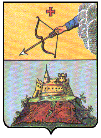 УПРАВЛЕНИЕ ФИНАНСОВ г. САРАПУЛАСарапул карлэн коньдон ужпумъёсъя кивалтонниезО внесении изменений в приказ № 159 от 24.12.2021 г. «Об утверждении перечня кодов подвидов по видам доходов, главными администраторами которых являются органы местного самоуправления города Сарапула, структурные подразделения   Администрации города Сарапула и (или)  находящиеся в их ведении казенные учреждения»В соответствии со статьей 20  Бюджетного кодекса Российской ФедерацииПРИКАЗЫВАЮ:1. Внести в приказ № 159 от 24.12.2021г. «Об утверждении перечня кодов подвидов по видам доходов, главными администраторами которых являются органы местного самоуправления города Сарапула, структурные подразделения   Администрации города Сарапула и (или)  находящиеся в их ведении казенные учреждения», следующие изменения: коды подвидов доходов:«» изложить в следующей редакции:«»дополнить Перечень следующими кодами подвидов доходов: «2.  Контроль за исполнением настоящего приказа возложить на заместителя начальника Управления финансов г. Сарапула - начальника отдела планирования и прогнозирования бюджета – Л.Н. Решетову. Начальник Управления финансов г. Сарапула              	                                                                                 Н.Н. Галиева     ПРИКАЗПРИКАЗПРИКАЗ«28» марта 2023 г.№ 36г. Сарапулг. Сарапулг. СарапулКод подвида доходаКод подвида доходаНаименованиегруппа подвидааналитическая группа подвидаНаименование1 17 15020 04 0000 150 Инициативные платежи, зачисляемые в бюджеты городских округов1 17 15020 04 0000 150 Инициативные платежи, зачисляемые в бюджеты городских округов1 17 15020 04 0000 150 Инициативные платежи, зачисляемые в бюджеты городских округов0301150Добровольные пожертвования физических лиц – населения (жителей) на реализацию проекта развития общественной инфраструктуры, основанного на местной инициативе (Снос и обрезка деревьев по ул. Путейская, ул. Лескова. ул. Декабристов в городе Сарапуле)0302150Добровольные пожертвования физических лиц – населения (жителей) на реализацию проекта развития общественной инфраструктуры, основанного на местной инициативе (Обустройство территории МБОУ СОШ №24 в г.Сарапуле: баскетбольной площадки, площадки ГТО и беговой дорожки)0303150Добровольные пожертвования физических лиц – населения (жителей) на реализацию проекта развития общественной инфраструктуры, основанного на местной инициативе (Обустройство места массового отдыха "Поруковская поляна" в городе Сарапуле (2 этап))0401150Добровольные пожертвования юридических лиц (индивидуальных предпринимателей, крестьянских (фермерских) хозяйств), физических лиц на реализацию проекта развития общественной инфраструктуры, основанного на местной инициативе) (Снос и обрезка деревьев по ул. Путейская, ул. Лескова. ул. Декабристов в городе Сарапуле)0402150Добровольные пожертвования юридических лиц (индивидуальных предпринимателей, крестьянских (фермерских) хозяйств), физических лиц на реализацию проекта развития общественной инфраструктуры, основанного на местной инициативе) (Обустройство территории МБОУ СОШ №24 в г.Сарапуле: баскетбольной площадки, площадки ГТО и беговой дорожки)0403150Добровольные пожертвования юридических лиц (индивидуальных предпринимателей, крестьянских (фермерских) хозяйств), физических лиц на реализацию проекта развития общественной инфраструктуры, основанного на местной инициативе) (Обустройство места массового отдыха "Поруковская поляна" в городе Сарапуле (2 этап))Код подвида доходаКод подвида доходаНаименованиегруппа подвидааналитическая группа подвидаНаименование1 17 15020 04 0000 150 Инициативные платежи, зачисляемые в бюджеты городских округов1 17 15020 04 0000 150 Инициативные платежи, зачисляемые в бюджеты городских округов1 17 15020 04 0000 150 Инициативные платежи, зачисляемые в бюджеты городских округов0301150Добровольные пожертвования физических лиц – населения (жителей) на реализацию проекта развития общественной инфраструктуры, основанного на местной инициативе (Благоустройство обводного канала г. Сарапула, УР)0302150Добровольные пожертвования физических лиц – населения (жителей) на реализацию проекта развития общественной инфраструктуры, основанного на местной инициативе (Обустройство освещения дорожки к Поруковской поляне)0303150Добровольные пожертвования физических лиц – населения (жителей) на реализацию проекта развития общественной инфраструктуры, основанного на местной инициативе (Текущий ремонт дороги по ул. Лазурная, Гудок-2 г. Сарапула, УР)0401150Добровольные пожертвования юридических лиц (индивидуальных предпринимателей, крестьянских (фермерских) хозяйств), физических лиц на реализацию проекта развития общественной инфраструктуры, основанного на местной инициативе (Благоустройство обводного канала г. Сарапула, УР)0402150Добровольные пожертвования юридических лиц (индивидуальных предпринимателей, крестьянских (фермерских) хозяйств), физических лиц на реализацию проекта развития общественной инфраструктуры, основанного на местной инициативе (Обустройство освещения дорожки к Поруковской поляне)0403150Добровольные пожертвования юридических лиц (индивидуальных предпринимателей, крестьянских (фермерских) хозяйств), физических лиц на реализацию проекта развития общественной инфраструктуры, основанного на местной инициативе (Текущий ремонт дороги по ул. Лазурная, Гудок-2 г. Сарапула, УР)Код подвида доходаКод подвида доходаНаименованиегруппа подвидааналитическая группа подвидаНаименование1 17 15020 04 0000 150 Инициативные платежи, зачисляемые в бюджеты городских округов1 17 15020 04 0000 150 Инициативные платежи, зачисляемые в бюджеты городских округов1 17 15020 04 0000 150 Инициативные платежи, зачисляемые в бюджеты городских округов0304150Добровольные пожертвования физических лиц – населения (жителей) на реализацию проекта развития общественной инфраструктуры, основанного на местной инициативе (Текущий ремонт дороги по ул. Мартовская, Гудок-2 г. Сарапула, УР)0305150Добровольные пожертвования физических лиц – населения (жителей) на реализацию проекта развития общественной инфраструктуры, основанного на местной инициативе (Текущий ремонт дороги по ул. Савченко и Майская, Гудок-2 г. Сарапула, УР)0306150Добровольные пожертвования физических лиц – населения (жителей) на реализацию проекта развития общественной инфраструктуры, основанного на местной инициативе (Текущий ремонт дороги проезд Береговой, п. Дубровка, г. Сарапула, УР)0307150Добровольные пожертвования физических лиц – населения (жителей) на реализацию проекта развития общественной инфраструктуры, основанного на местной инициативе ("Универсальная спортивная площадка на территории школы № 12")0308150Добровольные пожертвования физических лиц – населения (жителей) на реализацию проекта развития общественной инфраструктуры, основанного на местной инициативе ("Обустройство спортивной площадки по адресу ул. Мысовская, 59а")0404150Добровольные пожертвования юридических лиц (индивидуальных предпринимателей, крестьянских (фермерских) хозяйств), физических лиц на реализацию проекта развития общественной инфраструктуры, основанного на местной инициативе (Текущий ремонт дороги по ул. Мартовская, Гудок-2 г. Сарапула, УР)0405150Добровольные пожертвования юридических лиц (индивидуальных предпринимателей, крестьянских (фермерских) хозяйств), физических лиц на реализацию проекта развития общественной инфраструктуры, основанного на местной инициативе (Текущий ремонт дороги по ул. Савченко и Майская, Гудок-2 г. Сарапула, УР)0406150Добровольные пожертвования юридических лиц (индивидуальных предпринимателей, крестьянских (фермерских) хозяйств), физических лиц на реализацию проекта развития общественной инфраструктуры, основанного на местной инициативе (Текущий ремонт дороги проезд Береговой, п. Дубровка, г. Сарапула, УР)0407150Добровольные пожертвования юридических лиц (индивидуальных предпринимателей, крестьянских (фермерских) хозяйств), физических лиц на реализацию проекта развития общественной инфраструктуры, основанного на местной инициативе ("Универсальная спортивная площадка на территории школы № 12")0408150Добровольные пожертвования юридических лиц (индивидуальных предпринимателей, крестьянских (фермерских) хозяйств), физических лиц на реализацию проекта развития общественной инфраструктуры, основанного на местной инициативе ("Обустройство спортивной площадки по адресу ул. Мысовская, 59а")